Маршрут выходного дня «Ледовый дворец»1.Расскажите ребенку, что торжественное открытие Ледового дворца с участием главы государства А.Г. Лукашенко состоялось 27 июля 2007 года. На базе дворца открыты отделения по хоккею с шайбой и фигурному катанию. Он также предназначен для проведения соревнований по хоккею и фигурному катанию.   Обратите внимание ребенка на то, что вокруг ледового дворца есть еще и футбольная, баскетбольная, волейбольная площадки, теннисные корты. Посетите ледовую арену. Проведите беседу о правилах поведения на льду при катании. Перед выходом на каток, уделите время для рассматривания общего вида арены, его зон: трибуны, каток, вход (выход). Также с ребенком можно посетить хоккейную игру.2.Побеседуйте с ребенком об увиденном, спросите, что ему понравилось больше всего. Уточните у ребенка, каким видом спорта можно заниматься на ледовой арене? Как называют спортсменов, которые играют в хоккей? занимаются фигурным катанием?  Для чего нужны трибуны?Предложите детям отгадать загадки:И мальчишки, и девчонкиОчень любят нас зимой,Режут лёд узором тонким,Не хотят идти домой.Мы изящны и легки,Мы – фигурные …(коньки).Во дворе с утра игра,Разыгралась детвора.Крики: «шайбу!», «мимо!», «бей!» —Значит там игра – …(хоккей).Под музыку на льду прыжки,Поддержки и вращенья.Полозья у коньков блестят,Костюмы — загляденье…. (Фигурное катание)3.Поиграйте с ребенком в игры:“Найди одинаковые картинки”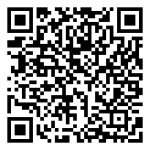 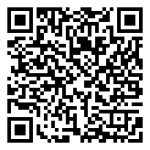  “Подбери инвентарь”4.После прогулки предложите ребенку нарисовать арену, людей, которые тренируются на ней. Оформите на память фотографии о прогулке в семейный альбом.Адрес: 225133, Брестская область, г. Пружаны, ул. Заводская, 15Тел: 8(01632) 3-59-14Сайт:  pruzhany-dysh2.by